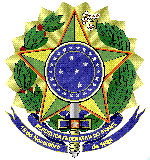 MINISTÉRIO DA EDUCAÇÃOUNIVERSIDADE FEDERAL FLUMINENSEPRO REITORIA DE ADMINISTRAÇÃOANEXO V – MODELO DE ORDEM DE SERVIÇO______________________________________________________________Assinatura do Responsável da CONTRATANTE que acompanhará na viagem______________________________________________________________Assinatura do Fiscal da CONTRATANTEORDEM DE SERVIÇOORDEM DE SERVIÇOCONTRATONRO EMPENHODATA SOLICITAÇÃOMISSÃOMISSÃOMISSÃOMISSÃOMISSÃOMISSÃOMISSÃOMISSÃOMISSÃO[Descrever aqui o objetivo da viagem][Descrever aqui o objetivo da viagem][Descrever aqui o objetivo da viagem][Descrever aqui o objetivo da viagem][Descrever aqui o objetivo da viagem][Descrever aqui o objetivo da viagem][Descrever aqui o objetivo da viagem][Descrever aqui o objetivo da viagem][Descrever aqui o objetivo da viagem]ROTEIRO (Preencher detalhadamente cada etapa da viagem):ROTEIRO (Preencher detalhadamente cada etapa da viagem):ROTEIRO (Preencher detalhadamente cada etapa da viagem):ROTEIRO (Preencher detalhadamente cada etapa da viagem):ROTEIRO (Preencher detalhadamente cada etapa da viagem):ROTEIRO (Preencher detalhadamente cada etapa da viagem):ROTEIRO (Preencher detalhadamente cada etapa da viagem):ROTEIRO (Preencher detalhadamente cada etapa da viagem):ROTEIRO (Preencher detalhadamente cada etapa da viagem):ROTEIRO (Preencher detalhadamente cada etapa da viagem):ORIGEMORIGEMDATAHORAHORADESTINODATAHORAKM ESTIMADAKM ESTIMADA[Endereço completo][Endereço completo][Endereço completo]KM ESTIMADA TOTALKM ESTIMADA TOTALKM ESTIMADA TOTALKM ESTIMADA TOTALKM ESTIMADA TOTALKM ESTIMADA TOTALKM ESTIMADA TOTALKM ESTIMADA TOTALNecessária a permanência do veículo?Necessária a permanência do veículo?Necessária a permanência do veículo?Necessária a permanência do veículo?Necessária a permanência do veículo?Necessária a permanência do veículo?Necessária a permanência do veículo?Necessária a permanência do veículo?Necessária a permanência do veículo?( ) Sim( ) Sim( ) Sim( ) Sim ( ) Não ( ) Não ( ) Não ( ) Não ( ) NãoQuantidade de Passageiros:Quantidade de Passageiros:Quantidade de Passageiros:Quantidade de Passageiros:OBSERVAÇÕES:OBSERVAÇÕES:OBSERVAÇÕES:OBSERVAÇÕES:OBSERVAÇÕES:OBSERVAÇÕES:OBSERVAÇÕES:OBSERVAÇÕES:OBSERVAÇÕES:[Observações sobre a viagem, relevantes para a CONTRATADA][Observações sobre a viagem, relevantes para a CONTRATADA][Observações sobre a viagem, relevantes para a CONTRATADA][Observações sobre a viagem, relevantes para a CONTRATADA][Observações sobre a viagem, relevantes para a CONTRATADA][Observações sobre a viagem, relevantes para a CONTRATADA][Observações sobre a viagem, relevantes para a CONTRATADA][Observações sobre a viagem, relevantes para a CONTRATADA][Observações sobre a viagem, relevantes para a CONTRATADA]RESPONSÁVEL PELA VIAGEM (que acompanhará na viagem)RESPONSÁVEL PELA VIAGEM (que acompanhará na viagem)RESPONSÁVEL PELA VIAGEM (que acompanhará na viagem)RESPONSÁVEL PELA VIAGEM (que acompanhará na viagem)RESPONSÁVEL PELA VIAGEM (que acompanhará na viagem)RESPONSÁVEL PELA VIAGEM (que acompanhará na viagem)RESPONSÁVEL PELA VIAGEM (que acompanhará na viagem)RESPONSÁVEL PELA VIAGEM (que acompanhará na viagem)RESPONSÁVEL PELA VIAGEM (que acompanhará na viagem)RESPONSÁVEL PELA VIAGEM (que acompanhará na viagem)RESPONSÁVEL PELA VIAGEM (que acompanhará na viagem)Nome:Nº Telefone:E-mail